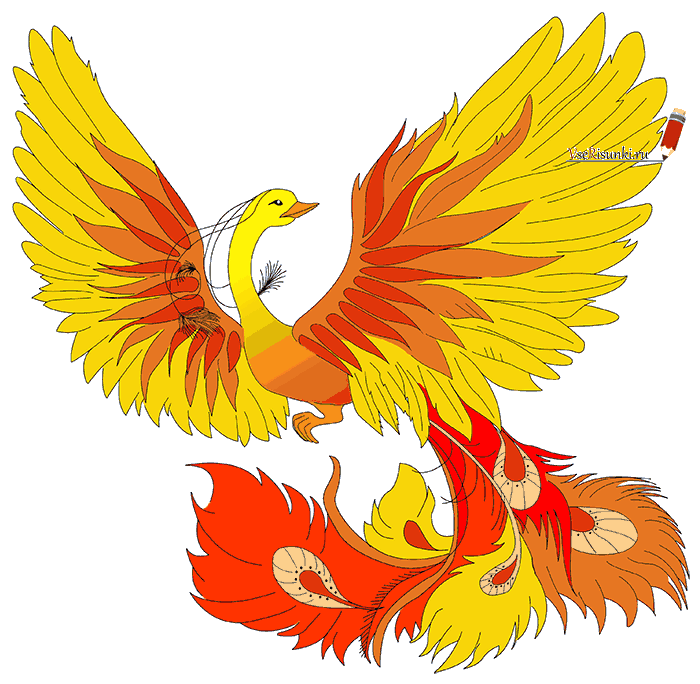 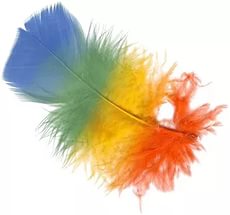 Независимаяиллюстрированная газета МБОУ - СОШ№2 с. КизлярВыпуск №3от 12.11.2018 г.                 Анкета
1.Что такое право?
2.Какие права есть у тебя?3. Достаточно ли прав у детей?4. Как защищаются права ребенка в нашей   стране?5. Какие права ты включил бы в школьную конституцию, если бы ее составлял?6. Как ты считаешь, в каком возрасте надо говорить детям о правах ребенка?7. Можешь ли ты добиться, чтобы твои права уважали?8. Какие черты характера помогают человеку добиваться уважения своих прав?9.Какую роль играют права в жизни человека?10. Какие права ты считаешь самыми важными для человека?11. Кто больше всего нуждается в защите своих прав?  12. Что бы ты мог(ла) сделать для защиты прав других людей или своих?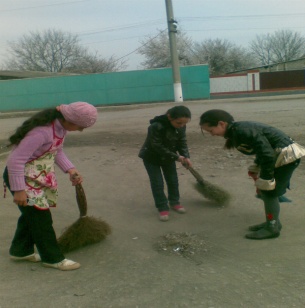 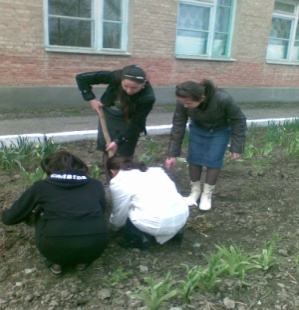 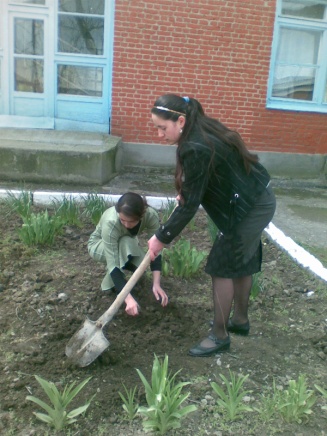 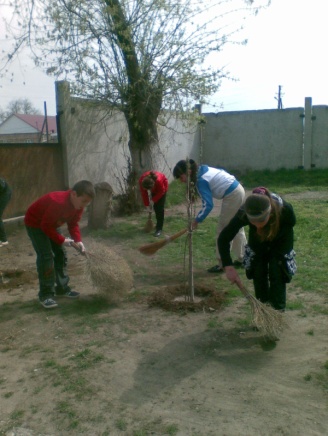 Говорят, у нас в КизляреПросто ужас, а не жизнь!Говорят, у нас частушкиВсе давно перевелись!                  *****Мы славно с вами проучились,Но расставаться час настал.Прощаясь, хочется салютомНаш выпускной закончить бал. (11 класс)                  *****Всем  - спасибо,  дорогие,За ваше старание!За годы эти озорные –Наше вам внимание! ( 11 класс)                    *****Наша школа дорогая
Выпускает из-за парт
Менделеевых, Кулонов...
Будет мир им очень рад!Я сидела и делала уроки. А мой четырехлетний братик Саша стоял около меня и канючил:
— Пойдем гулять, пойдем гулять!
Я не выдержала:
— От твоего "пойдем гулять" у меня уже в ушах звенит!
— А-а, так это у тебя! — ответил Саша. — А я-то думаю — откуда звон!

***
Внучка спрашивает бабушку:
— Бабуля, сколько тебе лет?
— Шестьдесят.
— Покажи мне на пальчиках!..

***
Маленький Миша жалуется воспитательнице в детском саду:
— Анна Сергеевна, у меня большое горе: нос у меня маленький, а уши — большие!

***
Моя младшая сестренка Люда рассказывает своим подружкам:

Совет   перед   контрольнойСказал я Наташе: "Послушай, Петрова,
Сегодня ты выглядишь классно и клево!
Потрясная челка и хвостик прикольный!
Не дашь ли задачку списать на контрольной?"

Наташа рукой у виска повертела,
Но все же сказала: "А мне что за дело?
Пожалуйста, списывай — я не заплачу!"
И сунула мне на контрольной задачу.

...Полезно бывает в какой-то момент 
Девчонке изящный сказать комплимент!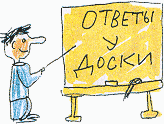 — С какой целью браконьеры уничтожают животных?
— Для добывания пищи или из-за ценного меха. Например, слонов.— Что означает словосочетание "Сизифов труд"?
— Это значит бесполезная работа. Например, выучил урок, а тебя не спросили!— Придумай предложение с числительным "три".
— Моя мама работает на ТРИкотажной фабрике.— Скажи, чем питаются ежи?
— Кактусами.— Какими видами животноводства занимается сельское население Средней Азии?
— Они занимаются овцеводством, барановодством, верблюдоводством...— Начерти квадрат со стороной десять сантиметров.
— Атия Расуловна, что же это за квадрат — с одной стороной?